Dear Parents and Carers,Welcome Back!Welcome back to our final term of the academic year! I hope you were all able to get a break and that the children are eager for the final exciting term that teachers have planned for them.Diary DatesAttached is a copy of the diary dates for this term. As this is the last term, expect it to be action packed with trips and visitors. As a consequence, this list was correct at the time of printing, however please expect there to be both additions and alterations made because of changes to the weather and a huge range of other factors!Please note we are expecting our governors to approve the whole school closure days for the following academic year next week. The revised holiday schedule will then be published on the website soon after this.Healthy WeekHealth Week begins on the 26th June, with a range of activities planned for the children. We will finish on the Friday with our world famous whole school walk to Ridgeway; which will incorporate the opportunity for children to sign up to make their own healthy picnic lunch to eat once we arrive. We would love parents and grandparents to join us for this walk. More details will be coming next week about the week’s activities. ‘Fame – What it is Good For?’  - Sheffield Telegraph and Sheffield StarAs you may have seen we made the front page and dominated pages 18 and 19 and the Sheffield Star! We were also Sheffield telegraph’s ‘School’s Photo of the Week’. The article in The Star about the school is wonderful. Thanks to Mrs Smales for spending the time with journalists to create such a lovely piece.  Messages from our Pupil Parliament(Sun Safety)As you can see my warnings of the dangers of the sun have produced wintery like weather! Should this change however the Pupil Parliament have this message they have requested I share with you.We are pleased to inform you that we are taking part in the Sun Safe Schools national accreditation scheme developed by the national skin cancer charity Skcin. Whilst we recognise some sun is good for us, sun safety is an important issue for our school as without adequate protection, a child’s skin can easily burn.  We are therefore reminding you of some simple steps to avoid this and allow your child to enjoy the sun safely. In-line with our Sun Safety policy, we ask that sunscreen is applied prior to the start of the school day and has a sun protection factor of 30+. As UV rays are strongest between 11.00-3.00 pm, we also ask that sunscreen is sent into school with your child in a named bottle, and that, if possible, your child practises applying it independently.Additionally, we would like your child to have a named sun hat in school, preferably legionnaire or wide brimmed style. As we work towards our sun safe accreditation we will be holding sun safe assemblies and learning about sun safe messages in class. Our Eco team are taking over UV monitoring and will be giving a daily report to classes. Here’s to a happy and positive sun safe future!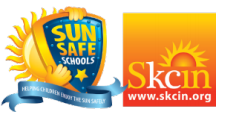 A Message From Mosborough Primary GroupPreparations for the summer fayre on Saturday 1st July are in full swing now and thank you to everyone who has donated items so far.  We continue to welcome unwanted gifts, games, cuddly toys, toiletries, bottles of wine and Mosborough School Uniform.  We have also launched our Rainbow Raffle collection this week where each year group has been asked to bring in different coloured items which we will put together in a hamper for the whole family to win.  Finally books of Grand Raffle tickets are being sent home too, please return all ticket stubs and money to the school office and collect further tickets if you are able to sell more, the top prize is £100 cash!!  The Summer Fayre is our biggest event in the year and all money raised directly benefits all children in the school.  Thank you for your continued support.YoursMartin Fallon 